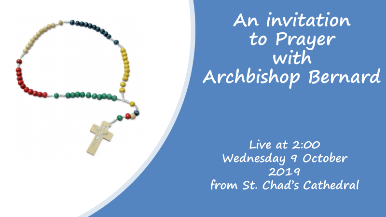 Short Welcome & IntroductionHymn ‘Be still for the presence of the Lord’HomilyHymn ‘O Mary Gentle One’The Rosary:Sign of the Cross, Our Father, Hail Mary (x3) Glory BeScripture Introduction: First Joyful MysteryPrayerOur Father, Hail Mary (x10), Glory BeScripture Introduction: First Joyful MysteryPrayerOur Father, Hail Mary (x10), Glory BeScripture Introduction: Second Joyful MysteryPrayerOur Father, Hail Mary (x10), Glory BeScripture Introduction: Third Joyful MysteryPrayerOur Father, Hail Mary (x10), Glory BeScripture Introduction: Fourth Joyful MysteryPrayerOur Father, Hail Mary (x10), Glory BeScripture Introduction: Fifth Joyful MysteryPrayerOur Father, Hail Mary (x10), Glory BeHymn ‘Firmly I believe’